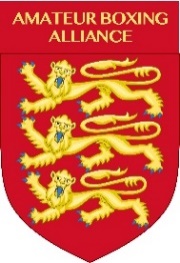 HOME COUNTIES 
Amateur Boxing AllianceCoaching Course Application Formwww.allianceboxing.co.uk Cheques should be made payable to Home Counties Amateur Boxing Alliance and sent to:
Faz keyani, Oxford Boxing Academy, Saxon Way, Oxford, OX3 9DEIf paying by Bank Transfer, you can use the details below but you’ll need to send / email proof of payment for our records.
Bank: Lloyds Bank PLCAccount Name: Home Counties Amateur Boxing AllianceAccount Number: 35705760Sort Code: 30-97-95Course Applied For: Level 1Level 2Dates of Course:Nationality:             Gender:Male /FemaleName:Address:Post Code:E-Mail Address:Tel No:Club Affiliated to:Signed:             Date:CoursesAssistant Coach (Level 1)£150Full Coach (Level 2)150First Aid Certificate30Safeguarding (Child Welfare)FREEJudgingFREE